Na temelju članka 17. Odluke o osnivanju i načinu rada radnih tijela Općinskog vijeća Općine Matulji (''Službene novine Primorsko – goranske županije'', broj 23/21 ) sazivam  sjednicu Mandatnog povjerenstva, koja će se održati dana 28.11.2022.u 17:00 sati u vijećnici Općine Matulji, Matulji Trg Maršala Tita 11.Za sjednicu predlažem sljedeći:DNEVNI REDIzvještaj mandatnog povjerenstva Općinskog vijeća Općine Matulji u svezi mirovanja mandata člana Općinskog vijeća Deana Frlana i početak mandata člana Općinskog vijeća Irene Lovrić                                                                      Predsjednik  Mandatnog povjerenstva                                                                                          Ivan Lipovac                                                     Dostaviti:1.) Članovima Mandatnog povjerenstva, putem maila 2.) Predsjedniku Općinskog vijeća Slobodanu Juračiću, putem maila3.) Općinskom načelniku Vedranu Kinkela, ovdje4.) Zamjeniku Općinskog načelnika Eduardu Baćiću, ovdje5.) V.d.Pročelnika Jedinstvenog upravnog odjela Smiljani Veselinović, ovdje6.) Pismohrana, ovdje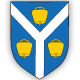 OPĆINA MATULJIOPĆINSKO VIJEĆEMandatno povjerenstvoOPĆINA MATULJIOPĆINSKO VIJEĆEMandatno povjerenstvoKLASA:   021-05/21-01/0019 URBROJ: 2170-27-03-01/1-22-0005 Matulji, 25.11.2022.KLASA:   021-05/21-01/0019 URBROJ: 2170-27-03-01/1-22-0005 Matulji, 25.11.2022.